Календарь спортивно-массовых мероприятий МАУ ДО «ДЮСШ» на 2018-2019 годПрокопьевский муниципальный районДиректор МАУ ДО «ДЮСШ»                                                                     				   Е.Ю.ЗаречневаСОГЛАСОВАНО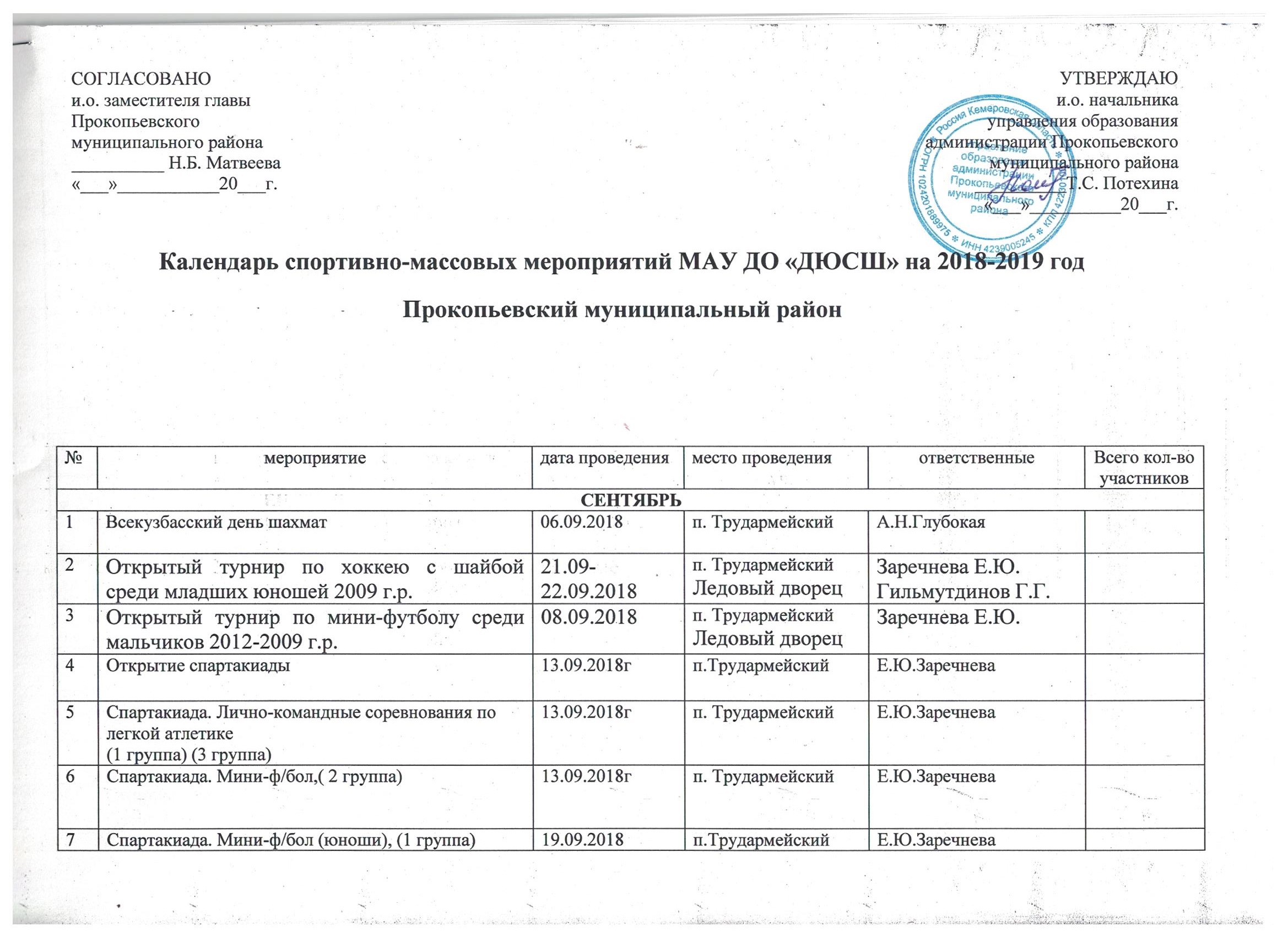 И.о.Зам.главыадминистрации Прокопьевскогомуниципального района __________ Н.Б. Матвеева«___»___________20___г.УТВЕРЖДАЮНачальникуправления образованияадминистрации Прокопьевского муниципального района__________А.П. Картавцева«___»__________20___г.№мероприятиедата проведенияместо проведенияответственныеответственныеВсего кол-во участниковСЕНТЯБРЬСЕНТЯБРЬСЕНТЯБРЬСЕНТЯБРЬСЕНТЯБРЬСЕНТЯБРЬСЕНТЯБРЬ1Всекузбасский день шахмат06.09.2018п. ТрудармейскийА.Н.ГлубокаяА.Н.Глубокая2Открытый турнир по хоккею с шайбой  среди младших юношей 2009 г.р. 21.09-22.09.2018п. ТрудармейскийЛедовый дворецЗаречнева Е.Ю.Гильмутдинов Г.Г.Заречнева Е.Ю.Гильмутдинов Г.Г.3Открытый турнир по мини-футболу среди мальчиков 2012-2009 г.р.08.09.2018п. ТрудармейскийЛедовый дворецЗаречнева Е.Ю.Заречнева Е.Ю.4Открытие спартакиады13.09.2018гп.ТрудармейскийЕ.Ю.ЗаречневаЕ.Ю.Заречнева5Спартакиада. Лично-командные соревнования по легкой атлетике(1 группа) (3 группа)13.09.2018гп. ТрудармейскийЕ.Ю.ЗаречневаЕ.Ю.Заречнева6Спартакиада. Мини-ф/бол,( 2 группа)13.09.2018гп. ТрудармейскийЕ.Ю.ЗаречневаЕ.Ю.Заречнева7Спартакиада. Мини-ф/бол (юноши), (1 группа)Мини-ф/бол,( 3 группа)19.09.2018п.ТрудармейскийЕ.Ю.ЗаречневаЕ.Ю.Заречнева8Спартакиада. Легкая атлетика  (2 группа)19.09.2018п.ТрудармейскийЕ.Ю.ЗаречневаЕ.Ю.ЗаречневаОКТЯБРЬОКТЯБРЬОКТЯБРЬОКТЯБРЬОКТЯБРЬОКТЯБРЬОКТЯБРЬ1ГТО для педагогов Прокопьевского муниципального района01.10.2018п.ТрудармейскийстадионДеомидова С.А.Деомидова С.А.2Всемирный день ходьбы среди жителей Прокопьевского муниципального района05.10.2018п.ТрудармейскийстадионГлубокая А.Н.Глубокая А.Н.3Мастер- класс по легкой атлетике «Обучение высокому старту»05.10.2018п.ТрудармейскийстадионБуева М.Н.Буева М.Н.4Фестиваль бега среди обучающихся МАУ «ДЮСШ»10.10.2018п.ТрудармейскийстадионБуева М.Н.Буева М.Н.5Спартакиада. Шахматы (1 группа)09.10.2018П. ШкольныйЕ.Ю.ЗаречневаЕ.Ю.Заречнева6Спартакиада. Шахматы (2 группа)11.10.2018П. ШкольныйЕ.Ю.ЗаречневаЕ.Ю.Заречнева7Спартакиада. Шахматы (3 группа)18.10.2018П. ШкольныйЕ.Ю.ЗаречневаЕ.Ю.Заречнева8Спартакиада. Шашки (дошкольники)18.10.2018П. ШкольныйЕ.Ю.ЗаречневаЕ.Ю.Заречнева9Соревнования по фигурному катанию среди учащихся отделения «Фигурное катание»октябрьП. ТрудармейскийЛД «Маяк»Е.Ю.ЗаречневаЕ.Ю.Заречнева10Первенство МАУ ДО «ДЮСШ» во волейболу 2001г. и младше среди девушек26.10.2018П. ТрудармейскийЛД «Маяк»А.Ю. ПлотниковаВ.В. НовиковА.Ю. ПлотниковаВ.В. Новиков11Фестиваль бега среди учащихся МАУ ДО «ДЮСШ»октябрьп.ТрудармейскийстадионБуева М.Н.Буева М.Н.НОЯБРЬНОЯБРЬНОЯБРЬНОЯБРЬНОЯБРЬНОЯБРЬНОЯБРЬ1Открытие зимнего спортивного сезона отделение «Лыжные гонки»10.11.2018п. ТрудармейскийстадионЗятикова Н.ВЗятикова Н.ВСпартакиада. Баскетбол девушки (1 группа)12.11.2018п. ТрудармейскийГлубокая А.Н.Глубокая А.Н.2Спартакиада. Стритбол юноши (2 группа)Стритбол девушки (2 группа)13.11.2018п. ТрудармейскийГлубокая А.Н.Глубокая А.Н.3Спартакиада. Баскетбол юноши (1 группа)15.11.2018п. ТрудармейскийГлубокая А.Н.Глубокая А.Н.4Спартакиада. Стритбол юноши (2 группа)Стритбол девушки (2 группа)13.11.2018п. ТрудармейскийГлубокая А.Н.Глубокая А.Н.5Открытое первенство по боксу Прокопьевского муниципального района среди девушек и юношей 2008,07, -2003 г.р.21.11.-23.11.2018п. ТрудармейскийЛедовый дворецЗаречнева Е.Ю.Заречнева Е.Ю.6Мастер – класс по мини-футболу «Обучение мини-футболу школьников младших классов»21.11.2018п. ТрудармейскийЛедовый дворецВоропаев К.С.Воропаев К.С.7Спортивный детский праздник, посвященный дню матери 23.11.2018п. ТрудармейскийЛедовый дворецГлубокая А.Н.Глубокая А.Н.8Турнир МАУДО «ДЮСШ» по мини-футболу среди мальчиков 2006 г.р и младше, посвященный Дню матери 21.11.2018п. ТрудармейскийЛедовый дворецАвдейкин  И.А.Авдейкин  И.А.9Турнир ДЮСШ по вольной борьбе среди девушек и юношей, посвященный Дню матери30.11.2018П. Верх-ЕгосТрушкин И.В.Тагильцева С.В.Трушкин И.В.Тагильцева С.В.10Открытый турнир ДЮСШ по волейболу (мамы и дочери)30.11.2018п. ТрудармейскийНовиков В.В., Плотникова А.Ю.Новиков В.В., Плотникова А.Ю.ДЕКАБРЬДЕКАБРЬДЕКАБРЬДЕКАБРЬДЕКАБРЬДЕКАБРЬДЕКАБРЬ1Спартакиада. Пионербол девочки04.12.2018П. ТрудармейскийГлубокая А.Н.Глубокая А.Н.2Спартакиада. Пионербол девочки05.12.2018П. ТрудармейскийГлубокая А.Н.Глубокая А.Н.3Открытие зимнего спортивного сезона10.12.2018П. ТрудармейскийстадионЗаречнева Е.Ю.Заречнева Е.Ю.4Мастер-класс по лыжным гонкам10.12.2018П. ТрудармейскийстадионЗятикова Н.В.Зятикова Н.В.5Мастер-класс «Самбо в школу»10.12.2018п. ТрудармейскийЛедовый дворецКулишкина В.В.Кулишкина В.В.6Открытый турнир МАУ ДО «ДЮСШ» по хоккею с шайбой  среди младших юношей 2008 г.р. 15.12.2018п. ТрудармейскийЛедовый дворецГильмутдинов Г.Г.Гильмутдинов Г.Г.7Турнир ДЮСШ по волейболу 16+27.12.2018п. ТрудармейскийНовиков В.В., Шарабарин А.С.Новиков В.В., Шарабарин А.С.8Рождественское первенство ДЮСШ по фигурному катанию на приз Деда Мороза декабрьП. Трудармейский ЛД «Маяк»Рожкова Л.А.Рожкова Л.А.9Рождественское первенство ДЮСШ по плаванию на приз Деда Мороза декабрьП. Верх-ЕгосЧерноморова Н.Н.Черноморова Н.Н.10Новогодняя лыжная гонкадекабрьП. ТрудармейскийстадионЗятикова Н.В.Зятикова Н.В.11Рождественское первенство ДЮСШ по самбо на приз Деда Мороза декабрьП. Трудармейский ЛД «Маяк»Кулишкина В.В.Кулишкина В.В.12Рождественское первенство ДЮСШ по вольной борьбе на приз Деда МорозадекабрьП. Б. КерлегешТагильцева С.В.Тагильцева С.В.ЯНВАРЬЯНВАРЬЯНВАРЬЯНВАРЬЯНВАРЬЯНВАРЬЯНВАРЬ1Открытое первенство МАУ ДО «ДЮСШ» по волейболу среди девушек 2001 г.р. и младше04.01.-05.01.2019П. ТрудармейскийЛедовая аренаП. ТрудармейскийЛедовая аренаНовиков В.В.2Открытое первенство МАУ ДО «ДЮСШ» Рождественская гонка07.01.2019 П. Трудармейскийстадион П. ТрудармейскийстадионЗятикова Н.В3Рождественский турнир ДЮСШ по мини-футболу среди юношей 2010-2012 г.р. и младше08.01.2019П. ТрудармейскийП. ТрудармейскийВоропаев К.С.4Спартакиада. Хоккей (1 группа)22.01.2019П. ТрудармейскийЛедовая аренаП. ТрудармейскийЛедовая аренаГлубокая А.Н.5Спартакиада. Хоккей (1 группа), финал22.01.2019П. ТрудармейскийЛедовая аренаП. ТрудармейскийЛедовая аренаГлубокая А.Н.6Спартакиада. Хоккей (1 группа)22.01.2019П. ТрудармейскийЛедовая аренаП. ТрудармейскийЛедовая аренаГлубокая А.Н.7Спартакиада. Хоккей (2 группа), финал28.01.2019П. ТрудармейскийЛедовая аренаП. ТрудармейскийЛедовая аренаГлубокая А.Н.8Спартакиада. Хоккей (2 группа), финал30.01.2019П. ТрудармейскийЛедовая аренаП. ТрудармейскийЛедовая аренаГлубокая А.Н.ФЕВРАЛЬФЕВРАЛЬФЕВРАЛЬФЕВРАЛЬФЕВРАЛЬФЕВРАЛЬ1Зимний фестиваль ГТО школьники01.02.2019П. ТрудармейскийП. ТрудармейскийДеомидова СА.2Открытое первенство ДЮСШ  ко Дню  Защитников Отечества по волейболу среди мужских команд 16+13.02.20193Областные соревнования по лыжным гонкам на призы компании СУЭК среди юношей и девушек 2004-05 г.р., 2006-07 г.р.февральП. ТрудармейскийП. ТрудармейскийЗятикова Н.В.4Спартакиада. Лыжные гонки (1 группа)21.02.2019П. ТрудармейскийП. ТрудармейскийЗятикова Н.В.5Спартакиада. Лыжные гонки (начальные классы)21.02.2019П. ТрудармейскийП. ТрудармейскийЗятикова Н.В.6Открытый турнир ДЮСШ по хоккею с шайбой, посвященный Дню защитников Отечества 22.02.2019П. ТрудармейскийЛедовая аренаП. ТрудармейскийЛедовая арена Гильмутдинов Г.Г.МАРТМАРТМАРТМАРТМАРТМАРТМАРТ1Зимний фестиваль ГТО дошкольники01.03.2019П. ТрудармейскийП. ТрудармейскийДеомидова СА.2Областные соревнования по лыжным гонкам на призы участниц Олимпийских игр и Чемпионата мира, МСМК сестер Зятиковых среди девушек и юношей 2004-2009г.р.мартП. ТрудармейскийП. ТрудармейскийЗятикова Н.В.3Спартакиада. Настольный теннис 1,2,3 группа12.03.2019П. ТрудармейскийП. ТрудармейскийГлубокая А.Н.4Спартакиада. Шашки начальные классы13.03.2019П.ШкольныйП.ШкольныйЗаречнева Е.Ю.5Открытое первенство ДЮСШ по волейболу среди женских команд 16+, посвященное  Международному женскому дню06.03.2019П. ТрудармейскийП. ТрудармейскийПлотникова А.Ю.6Спартакиада. Волейбол девушки (1 группа)19.03.2019П. ТрудармейскийП. ТрудармейскийЗаречнева Е.Ю.7Спартакиада. Смешанный волейбол (3 группа)19.03.2019П. ТрудармейскийП. ТрудармейскийЗаречнева Е.Ю.8Спартакиада. Волейбол юноши (1 группа)21.03.2019П. ТрудармейскийП. ТрудармейскийЗаречнева Е.Ю.9.Спартакиада. Волейбол смешанный (2 группа)21.03.2019П. ТрудармейскийП. ТрудармейскийЗаречнева Е.Ю.10.Закрытие лыжного сезона ДЮСШП. ТрудармейскийП. ТрудармейскийЗятикова Н.В.11.Закрытие зимнего сезона по лыжным гонкам в Прокопьевском муниципальном районе16.03.2019П. ТрудармейскийП. ТрудармейскийЗаречнева Е.Ю.12.Первенство «ДЮСШ» по мини-футболу среди мальчиков 2007-08 г.р.мартП. Трудармейский П. Трудармейский Дьяков В.В.АПРЕЛЬАПРЕЛЬАПРЕЛЬАПРЕЛЬАПРЕЛЬАПРЕЛЬАПРЕЛЬ1Спартакиада. Флорбол (2 группа)03.04.2019П. ТрудармейскийП. ТрудармейскийГлубокая А.Н.2Спартакиада. Флорбол (3 группа)04.04.2019П. ТрудармейскийП. ТрудармейскийГлубокая А.Н.3Областные соревнования по вольной борьбе среди девушек и юношей, посвященные памяти В.Г Нехорошкова15.04.2019П. Верх-ЕгосП. Верх-ЕгосТрушкин И.В.3Спартакиада. Плавание 1,2, 3 группа16.04.2019П. НовосафоновскийП. НовосафоновскийГлубокая А.Н.4.Спартакиада. Стрельба 1,2, 3 группа19.04.2019П. ШкольныйП. ШкольныйГлубокая А.Н.5Спартакиада. Легкая атлетика (дошкольники, начальные классы)25.04.2019П. ТрудармейскийП. ТрудармейскийГлубокая А.Н.Первенство «ДЮСШ» по мини-футболу среди мальчиков 2011 г.р.мартП. Трудармейский П. Трудармейский Воропаев К.МАЙМАЙМАЙМАЙМАЙМАЙМАЙ1Спартакиада. Мини-футбол (начальные классы)06.05.2019П. ТрудармейскийП. ТрудармейскийГлубокая А.Н.2Спартакиада. Мини-футбол (начальные классы)07.05.2019П. ТрудармейскийП. ТрудармейскийГлубокая А.Н.3Открытое первенство по боксу Прокопьевского муниципального района среди девушек и юношей 2008,07, -2003 г.р.11.05-12.05.2019п. ТрудармейскийЛедовый дворецп. ТрудармейскийЛедовый дворецЗаречнева Е.Ю.Чикуров И.М.4Летний фестиваль ГТО (школьники)15.05.2019П. ТрудармейскийсадионП. ТрудармейскийсадионДеомидова С.А.5Закрытие спартакиады среди ОУ Прокопьевского муниципального района16.05.2019П. ТрудармейскийП. ТрудармейскийГлубокая А.Н.6Летний фестиваль ГТО (дошкольники)30.05.2019П. ТрудармейскийстадионП. ТрудармейскийстадионДеомидова С.А.ИЮНЬИЮНЬИЮНЬИЮНЬИЮНЬИЮНЬИЮНЬ1Спортивный фестиваль по видам спорта, посвященный дню защиты детей01.06.2018П. ТрудармейскийстадионП. ТрудармейскийстадионГлубокая А.Н.ИЮЛЬИЮЛЬИЮЛЬИЮЛЬИЮЛЬИЮЛЬИЮЛЬ1Учебно-тренировочные сборыАВГУСТАВГУСТАВГУСТАВГУСТАВГУСТАВГУСТАВГУСТ1Спортивный праздник, посвященный «Дню физкультурника»07.08.2019П. ТрудармейскийстадионП. ТрудармейскийстадионГлубокая А.Н.2Соревнования  ко Дню шахтера по мини-футболу среди младших юношей 2011г.р. и младше 25.08.2019П. ТрудармейскийП. ТрудармейскийЗаречнева Е.Ю.Воропаев К.С.3Кросс ДЮСШ26.08.2019П. ТрудармейскийП. ТрудармейскийБуева М.Н.